Бушуйская основная школа - филиал муниципального бюджетного общеобразовательного учреждения «Кириковская средняя школа»АДАПТИРОВАННАЯ РАБОЧАЯ ПРОГРАММАпо предмету «Биологии» для учащихся 7 класса Бушуйской основной школы – филиала муниципального бюджетного общеобразовательного учреждения «Кириковская средняя школа»Составила:учитель первой квалификационной категорииШехова Ольга Ивановна2023-2024 учебный год1. Пояснительная записка.Настоящая рабочая  программа по учебному предмету «Биология» для учащихся 7 класса составлена на основании основной адаптированной  основной образовательной программы основного общего образования муниципального бюджетного общеобразовательного учреждения Бушуйская основная школа – филиал муниципального бюджетного общеобразовательного учреждения «Кириковская средняя школа»  от 31 августа 2023 года, утвержденная приказом по учреждению № 296-ОД -од, учебного плана для 7 класса муниципального бюджетного общеобразовательного учреждения Бушуйская основная школа – филиал муниципального бюджетного общеобразовательного учреждения «Кириковская средняя школа», по адаптированной  образовательной программе для детей с ограниченными возможностями здоровья (легкая степень умственной отсталости) на 2023-2024 учебный год,  положения о рабочей программе педагога  муниципального бюджетного общеобразовательного учреждения Бушуйская основная школа – филиал муниципального бюджетного общеобразовательного учреждения «Кириковская средняя школа» реализующего предметы, курсы и дисциплины общего образования от 30 мая 2019 года.   Настоящая программа рассчитана  на пятидневную рабочую неделю и написана с учетом требований, Постановления Главного государственного санитарного врача РФ от 28 сентября 2020 г. N 28 "Об утверждении санитарных правил СП 2.4.3648-20 "Санитарно-эпидемиологические требования к организациям воспитания и обучения, отдыха и оздоровления детей и молодежи"
   Программа построена с учетом принципов системности, научности, доступности.    Цель: - Создание условий для формирования знаний об окружающем мире: умения ориентироваться в мире растений; использовать полученные знания в повседневной жизни; применять биологические знания. Задачи: Образовательные:  формирование основных биологических понятий;  формирование понятий об особенностях животного мира; об окружающей среде, путях еѐ сохранения и рационального использования;  формирование умения наблюдать, видеть и слышать, сравнивать и обобщать, устанавливать несложные причинно-следственные связи и закономерности;  формирование и отработка практических навыков и умений. Коррекционно-развивающие:  коррекция недостатков умственного развития учащихся  в процессе знакомства с животными у учащихся развивается наблюдательность, речь и мышление;  дети имеют возможность устанавливать простейшие причинно - следственные отношения и взаимосвязь живых организмов между собой и с неживой природой;  взаимосвязи человека с живой и неживой природой, влияние на нее.Воспитательные:  воспитание адекватной самооценки на основе критерия оценивания;  воспитание позитивного эмоционально-ценностного отношения к живой природе, чувства сопричастности к сохранению еѐуникальности и чистоты;  привитие навыков, способствующих сохранению и укреплению здоровья человека;  проведение через весь курс экологического воспитания (рассмотрения окружающей природы как комплекса условий, необходимых для жизни всех растений, грибов, животных и людей).    В соответствии с учебным планом на изучение предмета в 7 классе предусмотрено  -  68 часов, 2 часа в неделю. Промежуточная аттестация проводится в период с 22.04.2024 по 13.05.2024года.2. Планируемые предметные результаты освоения учебного предмета.Личностными результатами изучения предмета «Биология» являются:- развитие интеллектуальных и творческих способностей;- воспитание бережного отношения к природе, формирование экологического сознания;- признание высокой целости жизни, здоровья своего и других людей;- развитие мотивации к получению новых знаний, дальнейшему изучению естественных наук.- ответственное отношение к учению, труду;- целостное мировоззрения;- осознанность и уважительное отношение;- коммуникативная компетенция в общении с другими людьми;- знание основ экологической культуры.Метапредметные:Регулятивные УУД:- самостоятельно обнаруживать и формировать учебную проблему, определять УД;- выдвигать версии решения проблемы, осознавать (и интерпретировать в случае необходимости) конечный результат, выбирать средства достижения цели из предложенных, а также пытаться искать их самостоятельно;- работая по плану, сверять свои действия с целью и, при необходимости, исправлять ошибки самостоятельно (в том числе и корректировать план);- в диалоге с учителем совершенствовать самостоятельно выбранные критерии оценки.Познавательные УУД:- анализировать, сравнивать, классифицировать факты и явления;- выявлять причины и следствия простых явлений;- осуществлять сравнение и классификацию, самостоятельно выбирая критерий для указанных логических операций;- строить логическое рассуждение, включающее установление причинно-следственных связей;- создавать схематические модели с выделением существенных характеристик объекта;- составлять тезисы, различные виды планов (простых, сложных и т.п.)- преобразовывать информацию из одного вида в другой (таблицу в текст);- определять возможные источники необходимых сведений, производить поиск информации, анализировать и оценивать ее достоверность.Коммуникативные УУД:- самостоятельно организовывать учебное взаимодействие в группе (определять общие цели, договариваться друг с другом);- в дискуссии уметь выдвинуть аргументы и контаргументы;- учиться критично относиться к своему мнению, с достоинством признавать ошибочность своего мнения и корректировать его;- понимая позицию другого, различать в его речи: мнение (точку зрения), доказательство (аргументы), факты (гипотезы, аксиомы, теории);- уметь взглянуть на ситуацию с иной позиции и договариваться с людьми иных позиций.Предметные:Учащиеся должны знать:- названия некоторых бактерии, грибов, а также растений из их основных групп: мхов, папоротников, голосеменных и цветковых; - строение и общие биологические особенности цветковых растений; разницу цветков и соцветий;- некоторые биологические особенности, а также приемы возделывания наиболее распространенных сельскохозяйственных растений, особенно местных;- разницу ядовитых и съедобных грибов; знать пред бактерий и способы предохранения от заражения ими.Учащиеся должны уметь:- отличать цветковые растения от других групп (мхов, папоротников, голосеменных);- приводить примеры растений некоторых групп (бобовых, розоцветных, сложноцветных);- различать органы у цветкового растения (цветок, лист, стебель, корень);- различать однодольные и двудольные растения по строению корней, листьев (жилкование), плодов и семян; приводить примеры однодольных и двудольных растений;- выращивать некоторые цветочно-декоративные растения (в саду и дома);- различать грибы и растения.3. Содержание учебного предмета.    Введение (2 ч)      Многообразие растений (размеры, форма, места произрастания).
      Цветковые и бесцветковые растения. Роль растений в жизни животных и человека. Значение растений и их охрана.Общее знакомство с цветковыми растениями (17 ч)      Культурные и дикорастущие растения. Общее понятие об органах цветкового растения. Органы цветкового растения (на примере растения, цветущего осенью: сурепка, анютины глазки и т. п.).      Корень. Строение корня. Образование корней. Виды корней (главный, боковой, придаточный корень). Корневые волоски, их значение. Значение корня в жизни растений. Видоизменение корней (корнеплод, корнеклубень, дыхательные, воздушные корни).
      Стебель. Разнообразие стеблей (травянистый, древесный), укороченные стебли. Ползучий, прямостоячий, цепляющийся, вьющийся, стелющийся. Положение стебля в пространстве (плети, усы), строение древесного стебля (кора, камбий, древесина, сердцевина). Значение стебля в жизни растений (доставка воды и минеральных солей от корня к другим органам растения и откладывание запаса органических веществ). Образование стебля. Побег.
      Лист. Внешнее строение листа (листовая пластинка, черешок). Простые и сложные листья. Расположение листьев на стебле. Жилкование листа. Значение листьев в жизни растения — образование питательных веществ в листьях на свету, испарения воды листьями (значение этого явления для растений). Дыхание растений. Обмен веществ у растений. Листопад и его значение.
      Цветок. Строение цветка. Понятие о соцветиях (общее ознакомление). Опыление цветков. Оплодотворение. Образование плодов и семян. Плоды сухие и сочные. Распространение плодов и семян.
      Строение семени (на примере фасоли, гороха, пшеницы). Условия, необходимые для прорастания семян. Определение всхожести семян.Лабораторные работы:1.Органы цветкового растения.2.Строение цветка.3.Строение семени.Практические работы:1.Образование придаточных корней (черенкование стебля, листовое деление).2.Определение всхожести семян.Многообразие цветковых растений (покрытосеменных) (34 часа).Особенности строения цветковых растений (наличие цветков, плодов с семенами). Признаки деление цветковых растений на однодольные и двудольные. Общие признаки злаковых. Хлебные злаковые культуры: пшеница, рожь, ячмень, овес, кукуруза. Выращивание зерновых и использование злаков в народном хозяйстве. Труд хлебороба. Отношение к хлебу. Уважение к людям, его выращивающим.
Общие признаки лилейных. Цветочно-декоративные лилейные открытого и закрытого грунта. Перевалка и пересадка комнатных растений. Овощные лилейные: лук, чеснок. Строение луковицы. Дикорастущие лилейные. Ландыш.Двудольные растения. Пасленовые. Общие признаки пасленовых. Картофель – пищевое пасленовое растение. Выращивание картофеля в Воронежской области, популярные сорта. Окучивание картофеля. Овощные пасленовые: томат, перец, баклажан, практическое значение этих растений. Выращивание через рассаду и прямым посевом в грунт. Особенности внешнего строения этих растений, биологические особенности выращивания. Развитие растений от семени до семени. Польза овощных растений. Овощи — источник здоровья (витамины). Использование человеком. Блюда, приготавливаемые из овощей.Дикорастущие пасленовые: паслён, практическое значение этого растения. Цветочно-декоративные пасленовые: петуния, душистый табак, их практическое значение.Бобовые. Общие признаки бобовых. Овощные бобовые: горох, фасоль, соя. Кормовые бобовые растения: бобы, клевер, люпин, их практическое значение.Розоцветные. Общие признаки розоцветных. Шиповник. Плодово – ягодные розоцветные: яблоня, груша, вишня, малина, земляника. Виды и сорта яблонь, акклиматизированных в Воронежской области. Персик и абрикос – южные плодовые розоцветные культуры. Биологические особенности растений сада: созревание плодов, особенности размножения. Вредители сада, способы борьбы с ними. Способы уборки и использования плодов и ягод. Польза свежих фруктов и ягод. Заготовки на зиму.Сложноцветные. Общие признаки сложноцветных. Пищевые сложноцветные: подсолнечник. Календула и бархатцы – однолетние цветочные растения. Маргаритка и георгин – многолетние цветочные растения. Размещение в цветнике. Цветоводство в Воронежской области. Различие в способах выращивания однолетних и двулетних цветочных растений. Цветы в жизни человека.Многообразие бесцветковых растений (6 часов)Водоросли: биологические и экологические особенности, значение в природе и жизни человека. Мхи, местные виды, места произрастания. Папоротники, местные виды, места произрастания. Голосеменные или Хвойные растения: биологические и экологические особенности сосны и ели. Отличие Голосеменных от лиственных деревьев. Сравнение сосны и ели, практическое значение.Охрана растительного мира.Бактерии (2 часа)Общее понятие о царстве Бактерии. Значение бактерий в природе и жизни человека, заболевания, вызываемые бактериями. Эпидемии.Грибы (4 часа)     Строение шляпочного гриба: шляпка, пенек, грибница. Плесневые грибы, грибы-паразиты, дрожжи. Грибы съедобные и ядовитые. Распознавание съедобных и ядовитых грибов. Правила сбора грибов. Оказание первой помощи при отравлении грибами. Обработка съедобных грибов перед употреблением в пищу. Грибные заготовки (засолка, маринование, сушка). Лепка из пластилина моделей различных видов грибов.Экологический практикум (5 часов)Весенние работы в саду. Экскурсия в природу для ознакомления с разнообразием растений. Вскапывание приствольных кругов плодовых деревьев на пришкольном участке. Рыхление междурядий, прополка. Уборка прошлогодней листвы. Зарисовка в тетрадях.4. Тематическое планирование с указанием количества часов на освоение каждой темы.Необходима корректировка расписания на 1 час в мае 2024г. 5. Список литературы, используемый при оформлении рабочей программы.1. Программа специальных (коррекционных) общеобразовательных учреждений VIII вида, 5-9 классы, допущенная Министерством образования РФ, Москва «ВЛАДОС» 2014, под редакцией В. В. Воронковой.  2. Учебник – Биология. Растения. Бактерии. Грибы. 7 класс: учебник для спец. (коррекц.) образоват.  учреждений VIII вида / З.А. Клепинина – 6-е изд. – М.: Просвещение, 2019.Электронные образовательные продукты 1.   Ботаника 6-7 классы.2.   Интерактивные творческие задания. Биология 7-9 класс (DVD-BOX)3.  Электронная библиотека. «Просвещение» Биология 7 класс. Растения. Бактерии. Грибы. Лишайники. 4.  Электронные уроки и тесты. Биология в школе. Природа в состоянии динамического равновесия.5.  Электронные уроки и тесты. Биология в школе. Влияние человека на природу.6.  Электронные уроки и тесты. Биология в школе. Растительный мир.7.  Биологический энциклопедический словарь (DVD-BOX).8.  Уроки биологии КиМ. Растения. Бактерии. Грибы. 7 класс (DVD-BOX)СОГЛАСОВАНО:заместитель директора по учебно-воспитательной работе Сластихина Н.П.__ _____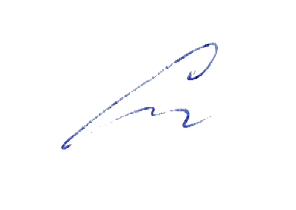 «31» августа 2023года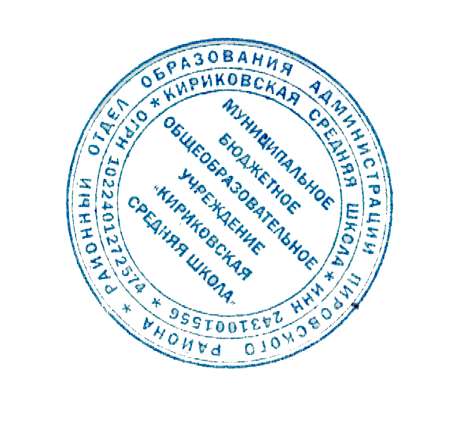 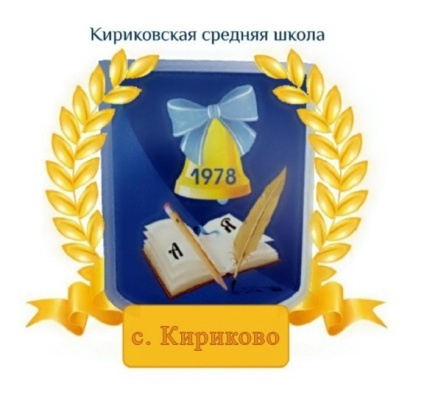 УТВЕРЖДАЮ:Директор муниципального бюджетного общеобразовательного учреждения «Кириковская средняя школа»_________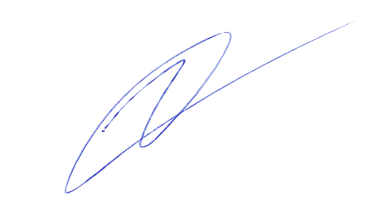 Ивченко О.В.«31» августа 2023 года№Тема урокаКол-вочасовДата1Растения вокруг нас. Разнообразие растений. Значение растений. НРК101.09.20232Охрана растений. НРК106.09.20233,4Строение растения. Лабораторная работа.208.09.20235,6Цветок. Строение цветка. Лабораторная работа.213.09.20237Виды соцветий115.09.20238Опыление цветков 120.09.20239Плоды. Разнообразие плодов 122.09.202310Размножение растений семенами. Распространение плодов и семян127.09.202311Семя. Внешний вид и строение семени фасоли. Лабораторная работа.129.09.202312Строение семени пшеницы. Лабораторная работа.111.10.202313Условия прорастания семян. 113.10.202314Определение всхожести семян. 118.10.202315 Правила заделки семян в почву 120.10.202316Корень. Виды корней125.10.202317,18Корневые системы227.10.202319Значение корня101.11.202320Видоизменение корней103.11.202321Самостоятельная работа08.11.202322Лист. Внешнее строение листа110.11.202323 Из каких веществ состоит растение. Демонстрация опыта122.11.202324Образование органических веществ в растениях. Демонстрация опыта.124.11.202325 Испарение воды листьями. Дыхание растений. Демонстрация опытов.129.11.202326Листопад и его значение. НРК101.12.202327Строение стебля. Значение стебля в 1жизни растения.  106.12.202328Разнообразие стеблей108.12.202329Взаимосвязь частей растения. Связь растения со средой обитания.113.12.202330Деление растений на группы 115.12.202331,32Мхи. НРК 220.12.202333,34Папоротники 222.12.202335,36Голосеменные. Хвойные растения227.12.202337Покрытосеменные или цветковые. Деление цветковых на классы129.12.202338 Злаковые. Общие признаки злаковых110.01.202439Хлебные злаковые культуры112.01.202440Выращивание зерновых. НРК117.01.202441Использование злаков в народном хозяйстве119.01.202442Линейные. Общие признаки лилейных.124.01.202443Цветочно-декоративные лилейные126.01.202444Овощные лилейные.  Дикорастущие лилейные. Ландыш. Лабораторная работа. НРК131.01.202445Паслёновые. Общие признаки паслёновых. Дикорастущие паслёновые. Паслён.102.02.202446Овощные и технические пасленовые. Картофель. Выращивание картофеля. Лабораторная работа.107.02.202447Овощные паслёновые. Томат. 109.02.202448Овощные паслёновые. Баклажан и перец.114.02.202449Цветочно-декоративные паслёновые116.02.202450Бобовые. Общие признаки бобовых. Пищевые бобовые растения.128.02.202451Фасоль и соя – южные бобовые культуры102.03.202452Кормовые бобовые растения107.03.202453Розоцветные. Общие признаки розоцветных. Шиповник .109.03.202454Плодово-ягодные розоцветные. Яблоня, груша  114.03.202455Плодово-ягодные розоцветные. Вишня, малина, земляника116.03.202456Персик и абрикос – южные плодовые розоцветные культуры 121.03.202457Сложноцветные. Общие признаки сложноцветных. Пищевые сложноцветные растения. Подсолнечник.123.03.202458Календула и бархатцы – однолетние цветочно-декоративные сложноцветные128.03.202459Маргаритка и георгин  - многолетние цветочно-декоративные сложноцветные130.03.202460Перевалка и пересадка комнатных растений. Практическая работа.111.04.202461Осенняя перекопка почвы. Практическая работа.113.04.202462,63Обработка почвы в приствольных кругах плодового дерева. Итоговая промежуточная аттестация1118.04.202420.04.202464Подготовка сада к зиме. Практическая работа. 104.05.202465Весенний уход за садом. Практическая работа.111.05.202466Весенняя обработка почвы. Практическая работа.118.05.202467Уход за посевами и посадками. 124.05.202468Уход за посевами и посадками. Практическая работа.1